MADONAS NOVADA PAŠVALDĪBA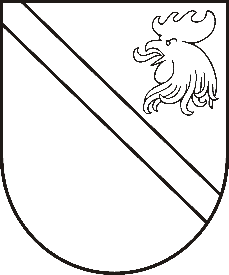 Reģ. Nr. 90000054572Saieta laukums 1, Madona, Madonas novads, LV-4801t. 64860090, fakss 64860079, e-pasts: dome@madona.lv___________________________________________________________________________MADONAS NOVADA PAŠVALDĪBAS DOMESLĒMUMSMadonā2019.gada 21.maijā								Nr.198									(protokols Nr.8, 19.p.)Par zemes ierīcības projekta apstiprināšanu nekustamiem īpašumiem “xxx” un “xxx” Liezēres pagastāMadonas novada pašvaldībā saņemts SIA “AMETRS” 15.04.2019. iesniegums (reģistrēts Madonas novada pašvaldībā 15.04.2019. ar Nr. MNP/2.1.3.1/19/1325) par zemes ierīcības projekta apstiprināšanu.Zemes ierīcības projektā ir izstrādāts priekšlikums nekustamo īpašumu “xxx” un “xxx” Liezēres pagasts, Madonas novads, zemes vienību kadastra apzīmējumi xxx un xxx, robežu pārkārtošanai, izpildot Madonas novada pašvaldībās būvvaldes 14.12.2018.g. apstiprinātā darba uzdevuma nosacījumus. 	Pamatojoties uz Zemes ierīcības likumu, MK 02.08.2016.g. noteikumiem Nr.505 “Zemes ierīcības projekta izstrādes noteikumi” 26. un 28.punktu, “Nekustāmā īpašuma valsts kadastra likuma” 9.panta pirmās daļas 1.punktu, 20.06.2006. MK noteikumiem Nr.496 “Nekustamā īpašuma lietošanas mērķu klasifikācijas un nekustamā īpašuma lietošanas mērķu noteikšanas un maiņas kārtība” pirmās daļas 2 punktu, noklausījusies Teritorijas plānotājas I,Zeltiņas sniegto informāciju, ņemot vērā 21.05.2019. Finanšu un attīstības komitejas atzinumu, atklāti balsojot: PAR - 13 (Agris Lungevičs, Zigfrīds Gora, Ivars Miķelsons, Andrejs Ceļapīters, Andris Dombrovskis, Antra Gotlaufa, Gunārs Ikaunieks, Valda Kļaviņa, Valentīns Rakstiņš, Andris Sakne, Rihards Saulītis, Aleksandrs Šrubs, Gatis Teilis), PRET – NAV, ATTURAS – NAV, Madonas novada pašvaldības dome  NOLEMJ:  Apstiprināt SIA “AMETRS” 2019.gada 15.aprīlī Madonas novada pašvaldībā iesniegto zemes ierīcības projektu nekustamajos īpašumos “xxx” un “xxx” Liezēres pagasts, Madonas novads, zemes vienību ar kadastra apzīmējumiem xxx un xxx, robežu pārkārtošanai.Saskaņā ar Administratīvā procesa likuma 188.panta otro daļu, lēmumu var pārsūdzēt viena mēneša laikā no lēmuma spēkā stāšanās dienas Administratīvajā rajona tiesā.Saskaņā ar Administratīvā procesa likuma 70.panta pirmo daļu, lēmums stājas spēkā ar brīdi, kad tas paziņots adresātam.Domes priekšsēdētājs						A.Lungevičs